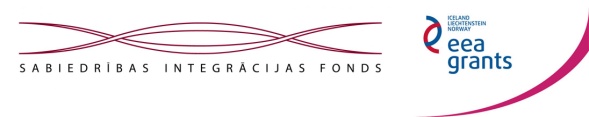 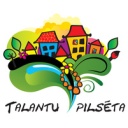 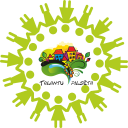 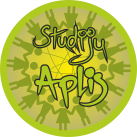 No dalībnieku atbildēm (Daugavas forums, Latgale):  Uzrakstiet 3 lietas, ko jūs paņemsiet līdzi turpmākai lietošanai no semināra:Zaļās krāsas ietekmeRadoša pieejaDixit kārtis, to izmantošanaKopdarbsApspriešanaMetode Studiju aplisKolektīvais darbsPrezentācija Kas ir studiju aplis?Idejas jauniem mērķiemJaunas iepazīšanās spēles aktivitātesZināšanas par to, kas ir studiju apļiPraktiskais stāstījums par tēmuApļa organizēšanaZaļas krāsas nozīme cilvēka dzīvēPraktiskās aktivitātes, kolāžas veidošanaKā organizēt semināru, kādā veidā to organizētKa viss var būt interesantiKopīgi izgatavotā kolāžaProjekts „Demokrātiskie studiju apļi” .  Projekta Nr.2012.EEZ/DAP/MIC/076  Par saturu atbild projekta īstenotājs: Biedrība Kultūras un izglītības centrs „Talantu pilsēta”.Projektu finansiāli atbalsta Islande, Lihtenšteina un Norvēģija.”www.eeagrants.org  / www.norwaygrants.org